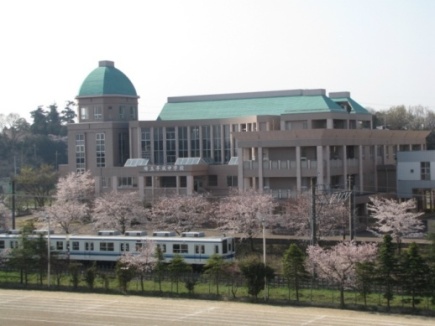 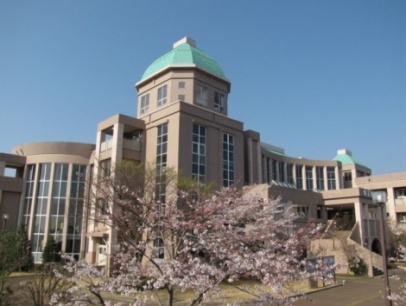 学校法人山口学院 埼玉平成中学校〒350-0435 埼玉県入間郡毛呂山町下川原375TEL049-294-8080　FAX049-294-8050　http://www.saitamaheisei.ed.jp/第４回学校説明会10:00～11:30 保護者対象◆学校概要説明もう始まっているHEISEI INNOVATION 3rd stage◆入試概要説明平成29年度入試はこう変わります。夏の体験入学10:00～12:00 小学生対象◆ＣＡＰＳ体験会経営感覚を磨くコンピュータシミュレーション◆「せいりゅう祭」まであとわずかプレ文化祭で「せいりゅう祭」を先取り